Duhovna misel na naši poti  v puščavoVsi  moramo izhajati iz tega, da nas tudi naša pot vodi v puščavo in da moramo prav tem trem demonom pogledati v oči:v potrebi biti uspešen; v potrebi imeti pravv potrebi imeti moč (oblast) in vse obvladati.Preden nismo tem trem demonom v nas samih pogledali v oči, ni možnosti, da bi prišli iz puščave in oznanjali Božje kraljestvo. Sicer oznanjamo vedno samo svoje lastno kraljestvo.Uporabljamo evangelij, da postavimo na prestol sami sebe.             			     										                                   Richard Rohr  		      Odgovarjarja: Franc Kraner, žpk – sodelavec, tel.: 051685734, e-mail: franc.kraner@rkc.si.                                                                                                                                                                               	      Naročniki mašnih namenov se strinjajo z objavo v tiskanih oznanilih in oznanilih na spletu ter oglasni deski.OznanilaLIBELIČE - SV. MARTIN                             8. teden 2024OznanilaLIBELIČE - SV. MARTIN                             8. teden 2024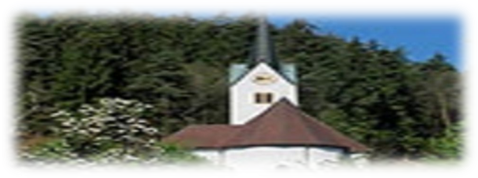   NEDELJA  18. februar           1. postna nedelja      Frančišek Regis Clet,      duhovnik, mučenec  08:00 za + starše Klep in Rožič ter sorodnike  v Črnečah  11:00 za + Jožeta in Ceniko Močnik                  v Libeličah                                 PONEDELJEK                                                                                          19. februar  Konrad iz Piacenze,         redovnik  10:30         ZMM  -       Dravograd       18:00 za + mamo Marijo Kadiš/7 o.s./              v Črnečah    TOREK  20. februar  Jacinta in Frančišek            Marto, fati. pastirčka  18:00 za + Ludviko Zupanc /Franci/                       v Črnečah               SREDA       21. februar  Peter Damiani, šk.       cerkv. .učitelj                     Irena Rimska  - MiraSmučarsi dan slov. duhovnikov na Kopah - Pungart-                  Zaključek s sv. mašo/ nadškof A. Cvikl/ČETRTEK         22. februar             Sedež apostola Petra       Maksimiljan Puljski  17:00 za + Ivana Vernekarja in za vse pri hiši pomrle                                                                                      V LibeličahPETEK                                                                                            23. februar             Polikarp, šk., muč. 09:00 za +  starše: Marijo in Ivana Kotnika, brata                         Franca in Ivana /sin Ivan/            pri Sv. Križu   SOBOTA                 24. februar               Matija, apostol                    Konstancij, rdovnik   kvatrna sobota                     18:00          v dober namen                                    v Črnečah     NEDELJA  25. februar           2. postna nedelja      Valburga, opatinja      MB –Op.  08:00 za + starše Pongrac: Marijo in Ivana                       /I. namen/      (hčerka Gelca)                              + Anico Ternek /II. namen/                 v Črnečah  11:00 za  + Jožico Pšeničnik                                v Libeličah                                 